Технологическая карта урокаКондратова Наталья ВячеславовнаМБОУ «Первомайская СОШ»Учебник: Математика. 4 класс. Учеб. для общеобразоват. организаций. В 2ч. Ч.2 / Г.В.Дорофеев, Т.Н.Миракова, Т.В.Бука. - 7-е изд. - М.: Просвещение, 2017. - 128с.Тема: Умножение и деление на 10, 100, 1 000, 10 000 и 100 000.Деление чисел, которые оканчиваются нулями, на 10,100,1 000,10 000и 100 000.Цель: овладение приемами деления и умножения на 10, 100, 1 000, 10 000 и 100 000.Задачи: 1.Повторить приемы табличного умножения и деления. 2. Вывести правила умножения и деления на 10, 100, 1000, 10000, 100000.3. Применять полученные знания на практике.4. Развивать умение решать задачи на изученную тему.5.Воспитывать умение работать в коллективе и самостоятельно.УУД:Предметные: познакомить с алгоритмом умножения и деления на 10, 100, 1000, 10000, 100000.Познавательные УУД: развивать способности учащихся управлять своей познавательной деятельностью; Регулятивные УУД: формировать умения самостоятельно выделять и формулировать познавательную цель; планировать свою деятельность на уроке; выполнять учебное задание в соответствии с целью. Коммуникативные УУД: формировать умения строить речевое высказывание; доносить до собеседника свою точку зрения. Личностные УУД: формировать положительную учебную мотивацию, навыки адекватной самооценки, ответственности за конечный результат, свое здоровье.Приложение1.Этап урокаСодержание педагогического взаимодействияСодержание педагогического взаимодействияСодержание педагогического взаимодействияРезультатРезультатЭтап урокаСодержание урокаДеятельность обучающихсяОрганизационный моментПриветственное слово учителя.Запись даты урока в тетрадь.Организовывают рабочее место, настраиваются на предстоящую работу.Волевая саморегуляцияВолевая саморегуляцияУстный счет -Прежде, чем открывать новое, мы с вами повторим то, что мы изучали раньше.- Вспомнить таблицу умножения нам поможет задание с сайта Учи.ру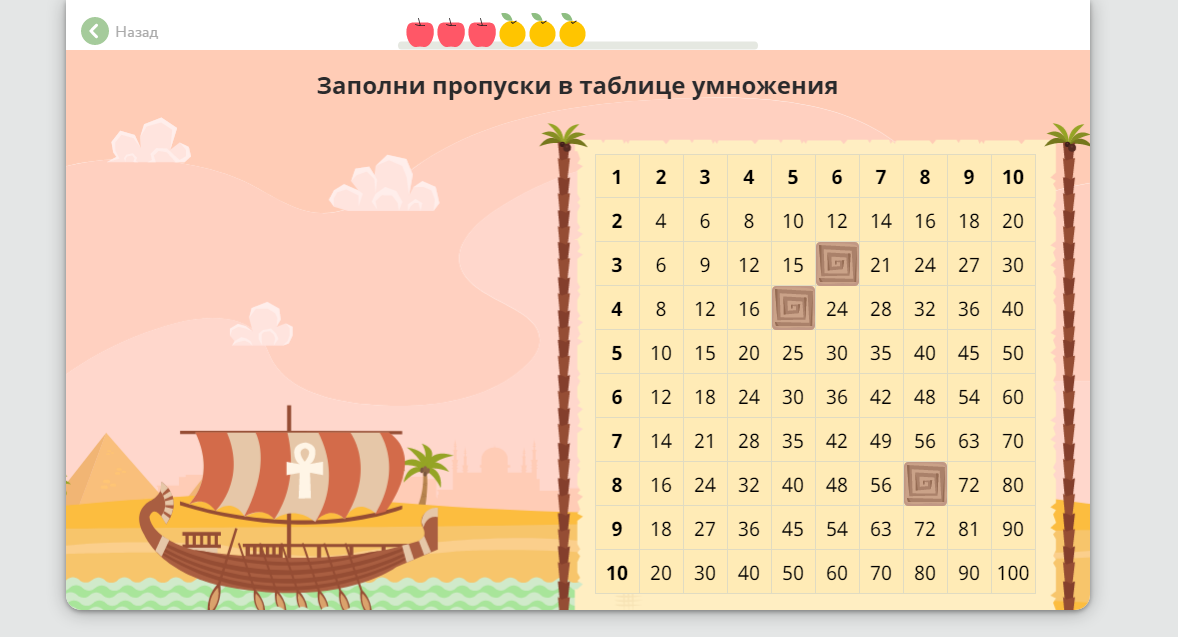 https://uchi.ru/teachers/groups/88690/subjects/1/course_programs/3/cards/93565– Сейчас мы будем работать в группах. Каждая группа получит свое задание. Не забывайте о правилах работы в группе!1. «Весёлые примеры».-Перед вами задания. Вам необходимо быстро решить примеры, записать на листах только ответы. 1 группа:•	Число ног у паука умножить на количество пальцев на руке у человека. (8 • 5 = 40)•	Количество месяцев в году умножить на число голов Змея Горыныча. (12 • 3 = 36)2 группа:•	Любимую оценку ученика умножить на самое маленькое двузначное число. (5 • 10 = 50)•	Тетрадь стоит 23 рубля. Сколько будут стоить 2 таких тетради? (23 • 2 = 46)3 группа:•	Количество лап у кота умножить на количество букв в названии столицы России.(4 • 6=24)•	Число попугаев в мультфильме умножить на порядковый номер самого короткого в году месяца.(33 • 2 = 66)Ребята в группах устно решают, записывая на листах только ответы. Затем представители групп выходят и озвучивают свои результаты.-А теперь найдите ваши ответы на доске и возьмите ещё одну карточку.-Молодцы с заданием справились.Коллективная работаРабота в группах.Систематизация знаний таблицы умножения.Систематизация знаний таблицы умножения.Этап актуализации и фиксирования затруднения Слайд 1- Рассмотрите числовые выражения на доске: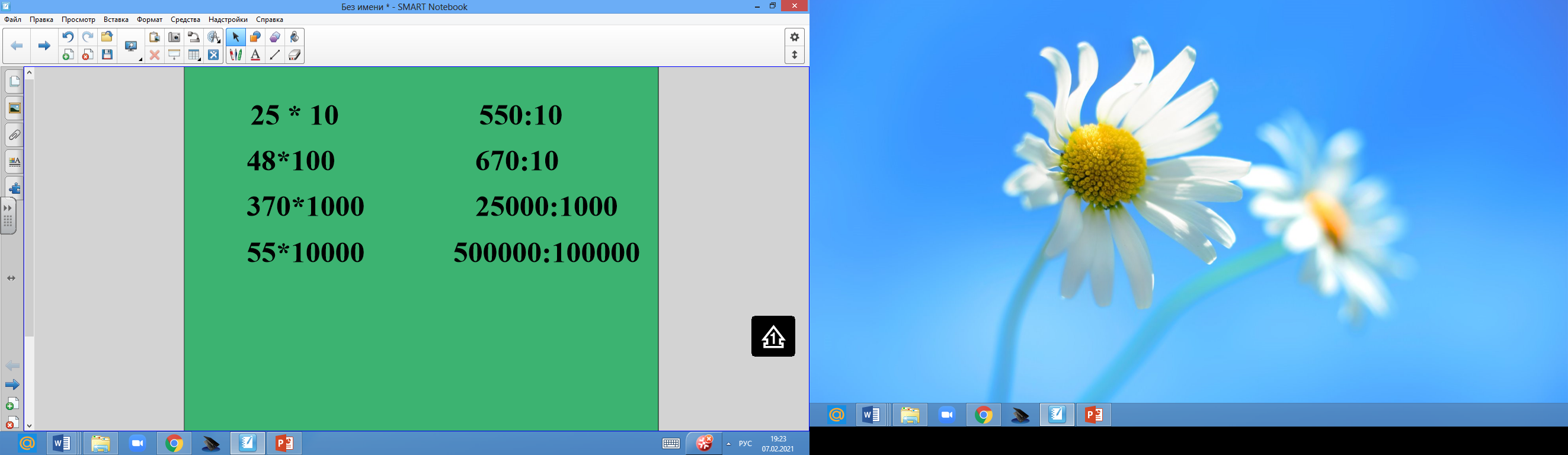 - Не выполняя вычисления, определите тему нашего урока. (Умножение и деление на 10, 100, 1000, 10000…)Слайд 2- Выберите из предложенного списка цель, подходящую к теме урока, объясните свой выбор: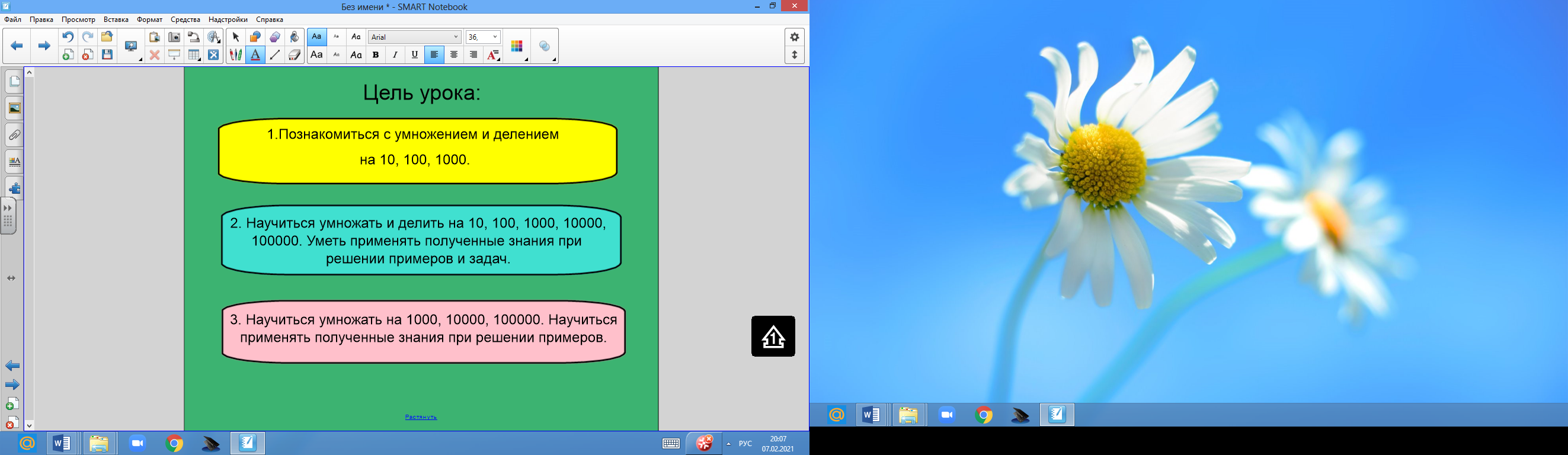 – Вернемся к нашим выражениям. - На какие из данных выражений вы можете дать ответ? Почему? Как вычислить?- Можете ли вы вычислить значения в остальных выражениях?1. При отрицательном ответе:-Что вызвало затруднение? Почему?2. При положительном ответе:-Уверены ли вы в своем ответе? Как можете доказать?  Знаете ли вы правило?Формулируют тему урокаВыбирают цель урока из предложенного, объясняя свой выборОтвечают на вопрос учителяВспоминают правило умножения и деления на 10, 100.Предусмотрено два ответа:1 ответ: нет, не знаю деление и умножение на 1000, 10000, 1000002 ответ: да, также, как и на 10 и 100Учатся отличать верно выполненное задание от неверного; осознание того, что уже усвоено и что ещё нужно усвоить, умение выражать свои мысли с достаточной полнотой и точностью; умение слушать и понимать речь других. Формирование мыслительных операций: анализ, сравнение, обобщениеУчатся отличать верно выполненное задание от неверного; осознание того, что уже усвоено и что ещё нужно усвоить, умение выражать свои мысли с достаточной полнотой и точностью; умение слушать и понимать речь других. Формирование мыслительных операций: анализ, сравнение, обобщениеЭтап построения выхода из затрудненияДемонстрация видео объяснения правила (алгоритма):https://www.youtube.com/watch?v=zuI8pqlJ-kgПри 1 ответе обучающиеся знакомятся с правилом. (правило в учебнике с.17)При 2 ответе сравнивают правило со своим утверждением. - Какой вывод сделаем?-Что нужно сделать, чтобы умножить на 10, 100, 1000, 10000, 100000? Чтобы разделить?ЗАРЯДКА  ДЛЯ ГЛАЗ (по В.Ф. Базарному) 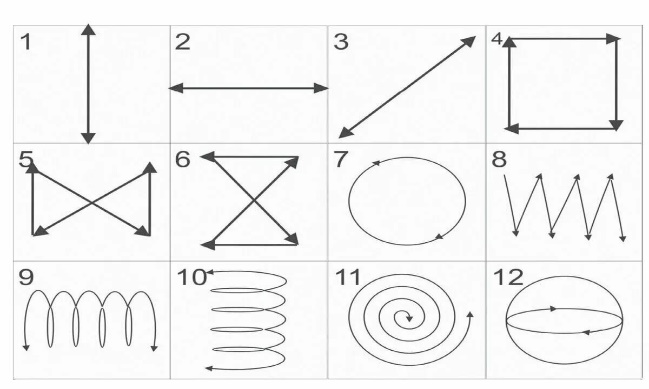 Просматривают видео с объяснением правила.Отвечают на вопросы. Выявляют пробелы в знаниях.Оценка, контроль, коррекция своих утверждений.Оценка, контроль, коррекция своих утверждений.Этап построения выхода из затрудненияДемонстрация видео объяснения правила (алгоритма):https://www.youtube.com/watch?v=zuI8pqlJ-kgПри 1 ответе обучающиеся знакомятся с правилом. (правило в учебнике с.17)При 2 ответе сравнивают правило со своим утверждением. - Какой вывод сделаем?-Что нужно сделать, чтобы умножить на 10, 100, 1000, 10000, 100000? Чтобы разделить?ЗАРЯДКА  ДЛЯ ГЛАЗ (по В.Ф. Базарному) Просматривают видео с объяснением правила.Отвечают на вопросы. Выявляют пробелы в знаниях.Оценка, контроль, коррекция своих утверждений.Оценка, контроль, коррекция своих утверждений.Этап первичного закрепления с проговариванием во внешней речиУчебник с.18 № 1, 2 (работа в парах)1. Беседа по правилам работы в паре.2. Выполнение письменных заданий в парах.3. Фронтальная проверка выполнения.- Где нам ещё, кроме решения примеров, пригодятся знания по данной теме?- А теперь решим задачу все вместе (учебник с.18 №3)Вспоминают правила работы в парах. Работают письменно в тетрадях с упражнениями в учебнике в парах. При завершении работы поднимают руку вверх.Отвечают на вопросы, выполняют запись решения в тетради.Развивают умение оценивать себя на основе критерия успешности. Развивают умение контролировать и оценивать процесс и результаты деятельности.Развивают умение выражать свои мысли с достаточной полнотой и точностью; умение слушать и понимать речь других.Развивают умение оценивать себя на основе критерия успешности. Развивают умение контролировать и оценивать процесс и результаты деятельности.Развивают умение выражать свои мысли с достаточной полнотой и точностью; умение слушать и понимать речь других.Этап самостоятельной работы -Выполните самостоятельно работу по карточкам-тренажерам, затем на компьютере в модуле:https://www.yaklass.ru/p/matematika/3-klass/mnogoznachnye-chisla-chisla-bolshe-1000-18713/umnozhaem-i-delim-chisla-na-10-100-1000-30859/re-e86ee386-2b62-49a8-b052-5f376ab12d3d/pe?resultId=3536619658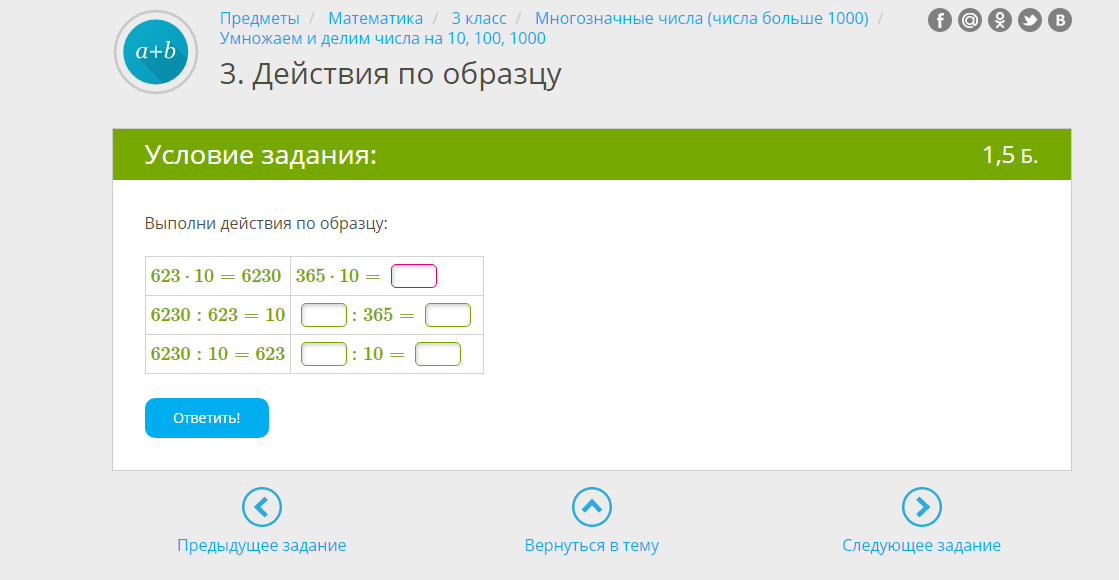 . https://www.yaklass.ru/p/matematika/3-klass/mnogoznachnye-chisla-chisla-bolshe-1000-18713/umnozhaem-i-delim-chisla-na-10-100-1000-30859/tv-f82b839e-e8e4-4fe9-b60e-4f430c3abaa4/te?testResultId=219783003&exercisePosition=1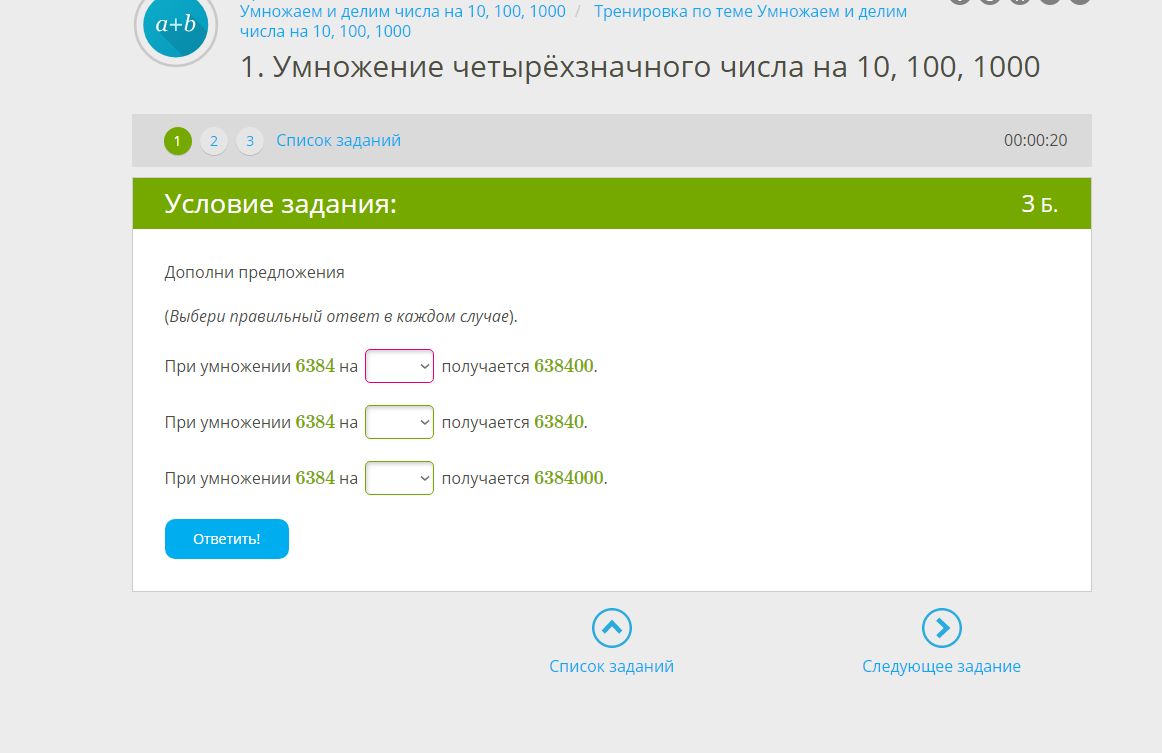 Карточка-тренажер (Приложение 1)Карточка в конце урока сдается учителю для проверки и выставлении оценки.Несколько учеников выполняют самостоятельно работу ,несколько обучающихся в модуле на компьютерах, остальные обучающиеся по карточке, затем происходит смена.Развивают умение оценивать себя на основе критерия успешности.Развивают умение контролировать и оценивать процесс и результаты деятельности.Развивают умение оценивать себя на основе критерия успешности.Развивают умение контролировать и оценивать процесс и результаты деятельности.Этап рефлексии учебной деятельности на уроке-Как вы считаете, выполнили ли мы цель, которую мы ставили на уроке?-Ккакие задания  больше всего понравились?-Были задания, которые показались сложными?-Какие?-Оцените себя:https://padlet.com/natalakondratova146/3yh2u6qezc0jwygg?utm_campaign=transactional&utm_content=padlet_url&utm_medium=email&utm_source=started_a_padletОтвечают на вопросы, проводят рефлексию.Оценка, контроль, коррекция.Оценка, контроль, коррекция.Домашнее заданиеДифференцированное домашнее задание на основе результатов выполнения самостоятельной работы в модуле1)  Если ты выполнил задание на компьютере правильно, без ошибок, твоё домашнее задание: с.17 выучить правило, с.18 № 6.2) Если ты совершил в задании ошибки, твоё домашнее задание: Учебник.с.17 правило, задание по математике на платформе ЯндексЗнакомятся с домашним заданием.Умножение и деление на 10, 100, 1000 и т. д.Фамилия: __________________________________800×100=100×2=900000:10=800000:10=900000:10000=100×3000=762000:100=10000×3290=340000:1000=100×6890=Умножение и деление на 10, 100, 1000 и т. д.Фамилия: __________________________________800×100=100×2=900000:10=800000:10=900000:10000=100×3000=762000:100=10000×3290=340000:1000=100×6890=